08.08.2018Mbështetur në nenin 18 të Ligjit Nr. 03/L – 149 për Shërbimin Civil të Republikës së Kosovës, në Rregulloren Nr. 02/2010 për Procedurat e Rekrutimit në Shërbimin Civil të Republikës së Kosovës dhe Rregulloren Nr. 21/2012 për Avancimin në Karrierë të Nëpunësve Civilë, Ministria e Punës dhe Mirëqenies Sociale / Agjencia e Punësimit e Republikës së Kosovës, shpall: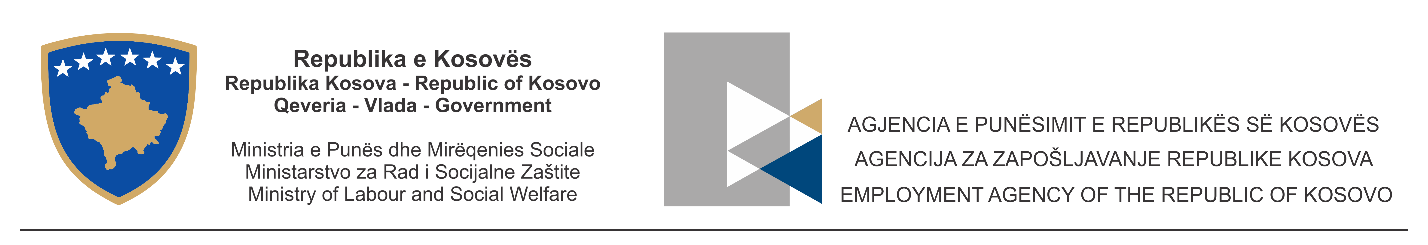       KONKURS  TË  BRENDSHËMTitulli i punës: Drejtor i Departamentit të Tregut të Punës Referenca: RN00003559Kategoria funksionale: Niveli drejtuesKoeficienti: 10 Procedura e aplikimit: I brendshëm (Avancim)Akt Emërimi: Sipas Ligjit për Shërbimin Civil të Republikës së Kosovës Titulli i mbikëqyrësit: Drejtor i Përgjithshëm i APRK-së
Vendi: PrishtinëQëllimi i vendit të punës: Menaxhimi, hartimi dhe mbikqyrja e të gjitha aktiviteteve të departamentit në lidhje me ofrimin e shërbimeve të punësimit, masave aktive të tregut të punës, analizave për tregun e punës dhe shërbimeve për migracion. Detyrat dhe përgjegjësitë:Menaxhon, mbikëqyr dhe koordinon punën në kuadër të departamentit, (20%);Cakton objektivat për divizionet në kuadër të departamentit dhe harton plane vjetore të punës për të përmbushur këto objektiva, (15%);Monitoron dhe koordinon zbatimin e politikave dhe procedurave rreth punësimit që lidhen me shërbimet e ndërmjetësimit, orientimit në karrierë, këshillimet dhe masat aktive të tregut të punës, bazuar në kornizën e performancës, (15%);Përgatit analiza dhe hulumtime për zhvillimet në tregun e punës dhe bën publikimin e tyre, (15%);Zhvillon dhe mbikëqyr zbatimin e politikave dhe procedurave rreth shërbimeve për migracion, (10%);Menaxhon, organizon dhe koordinon procesin e monitorimit të funksionimit të shërbimeve jo publike të punësimit, (10%);Bashkërendon aktivitetet lidhur me shërbimet dhe masat për punësim si dhe shërbimet për migracionin për punë në raport me institucionet e vendit, donatorët, bashkëpunim me jashtë, partnerët social dhe institucione të tjera, (5%);Bën vlerësim të rregullt të stafit nën mbikëqyrje të tij, (5%);Kryen punë dhe detyra tjera të caktuara nga Drejtori i Përgjithshëm i APRK-së, (5%).Kualifikimi, përvoja e punës, aftësitë dhe shkathtësitë e tjera:Diplomë universitare në shkencat ekonomike, juridike apo shoqërore; Së paku shtatë (7) vite përvojë pune, duke përfshire katër (4) vite përvoje pune në vende udhëheqëse; Njohuri dhe përvojë substanciale në fushën e punësimit dhe tregut të punës; Shkathtësi të larta në menaxhim, organizim, caktim të objektivave dhe planifikim; Njohuri të mira për mbikëqyrje efektive të punës profesionale të kryer nga vartësit; Shkathtësi të nivelit të lartë në komunikim dhe negocim; Qasje fleksibile ndaj organizimit dhe mbikëqyrjes së punës, përfshirë zgjidhjen e problemeve; Shkathtësi kompjuterike të aplikacioneve të programeve (Word, Excel, Power Point); Shënim: Procedura e konkurrimit është e hapur për nëpunësit civil ekzistues në APRK,  të cilët i plotësojnë kriteret e konkursit për avancim. Agjencia e Punësimit e Republikës së Kosovës, ofron mundësi të barabarta të avancimit për të gjithë nëpunësit civil ekzistues brenda Agjencisë. Rekrutimi dhe përzgjedhja do të bëhet në përputhje me Ligjin Nr. 03/L-149 për Shërbimin Civil të Republikës së Kosovës, Rregulloren Nr. 02/2010 për Procedurat e Rekrutimit në Shërbimin Civil si dhe Rregulloren Nr. 21/2012 për Avancimin në Karrierë të Nëpunësve Civile.Marrja dhe dorëzimi i aplikacioneve: Divizioni i Burimeve Njerëzore, Rruga “Bekim Fehmiu”, nr. 127, zyra numër 21.Për informata më të hollësishme mund të kontaktoni Divizionin e Burimeve Njerëzore në APRK.Konkursi i brendshëm mbetet i hapur 8 (tetë) ditë nga dita e publikimit në Sistemin Informativ për Menaxhimin e Burimeve Njerëzore (SIMBNJ), web-faqen e MPMS-së dhe në tabelën e shpalljeve, duke filluar  nga data 08.08.2018 deri më datën 15.08.2018, që konsiderohet ditë e fundit e mbylljes së konkursit.  Aplikacionet e dërguara me postë, të cilat mbajnë vulën postare mbi dërgesën e bërë ditën e fundit të afatit për aplikim, do të konsiderohen të vlefshme dhe do të merren në shqyrtim, ndërsa aplikacionet që arrijnë pas afatit dhe ato të pakompletuara nuk do të shqyrtohen.Aplikacionit i bashkëngjiten kopjet e dokumentacionit mbi kualifikimin, përvojën dhe dokumentacionet e tjera të nevojshme që kërkon vendi i punës.                                08.08.2018Shodno članu 18 Zakona br. 03 /Z - 149 o Civilmoj Službi Republike Kosovo, u Uredba br. 02/2010 za Procedure Rekrutacije u Civilnoj Službi Republike Kosovo i Uredba br. 21/2012 o Unapređenju Karijere Civilnih Službenika,Ministarstvo Rada i Socijalne Zaštite /Agencija za Zapošljavanje Republike Kosovo, objavljuje:                                                   NTERNI KONKURS
Naziv radnog  mesta : Direktor Departmana za Tržište Rada
Referenca: RN00003559
Funkcionalna kategorija: Rukovodeći Nivo
Koeficijenti: 10
Procedura prijave: Interni (unapređenje)
Akt o imenovanju: Prema Zakonu o Civilnoj Službi Republike Kosovo
Naziv nadzornog: Generalni Direktor AZRK
Lokacija: PrištinaSvrha radnog  mesta: Upravljanje, sastavljanje i nadgledanje svih aktivnosti departmana vezanih za pružanje službi za zapošljavanje, aktivne mere tržišta rada, analize tržišta rada i migracione usluge.:Svrha posla: Upravljanje, sastavljanje i nadgledanje svih aktivnosti departmana vezanih za pružanje službi za zapošljavanje, aktivne mere tržišta rada, analize tržišta rada i migracione usluge.
Dužnosti i odgovornosti:  Upravlja, nadzire i koordinira rad unutar departmana (20%).  Određuje ciljeve za divizije unutar departmana i izrađuje godišnje planove rada za                                            ispunjavanje ovih ciljeva (15%).  Nadgledati i koordinirati sprovođenje politika zapošljavanja i procedura vezanih za usluge medijacije, karijerno usmeravanje, savetovanje i aktivne mere tržišta rada zasnovane na okvirima učinka (15%). Pripremiti analizu i istraživanje razvoja tržišta rada i objaviti ih (15%).Razviti i nadzirati sprovođenje politika i procedura za usluge migracije (10%).Upravlja, organizuje i koordinira proces praćenja rada ne-javnih službi za zapošljavanje (10%).
7. Koordinira aktivnosti vezane za usluge i mere za usluge zapošljavanja i radne migracije u   odnosu na državne institucije, donatore, eksternu saradnju, socijalne partnere i druge institucije(5%).
8.Sprovodi redovnu procenu osoblja pod njegovim nadzorom, (5%).
9.Obavlja druge dužnosti i dužnosti koje odredi generalni direktor KRL-a (5%).Kvalifikacija, radno iskustvo, veštine i druge veštine:

           • Univerzitetska diploma ekonomskih , pravnih i društvenih nauka;
           • Najmanje sedam (7) godina radnog iskustva, uključujući četiri (4) godine radnog     iskustva na vodećim pozicijama
           • Znatno znanje i iskustvo u oblasti zapošljavanja i tržišta rada;
           • Visoke veštine upravljanja, organizovanja, ciljanja i planiranja;
           • Dobro poznavanje o efikasnog nadzora stručnog rada obavljeno od ovisnih ;
           • Veštine komunikacije i pregovaranja na visokom nivou;
           • Fleksibilan pristup organizovanju i nadgledanju posla, uključujući rešavanje problema;
           • Veštine korišćenja računarskog softvera (word, Exel, Power Point);